Дидактические игры своими руками для младших дошкольников«Собери по образцу»Цель: развитие координации движений пальцев ведущей руки, развитие способности запоминать расположение объектов на образце. 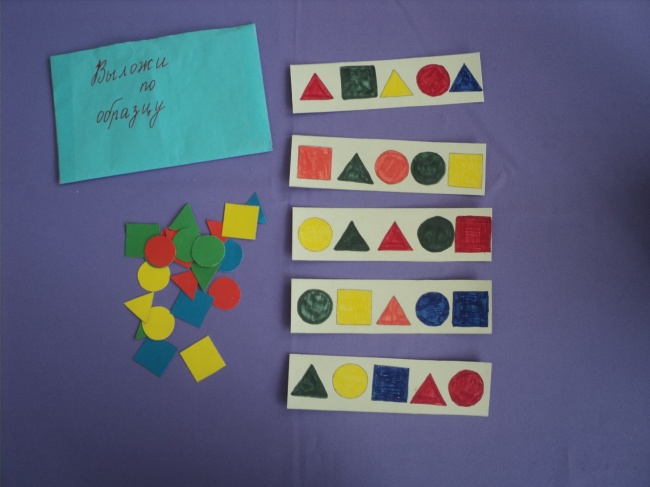 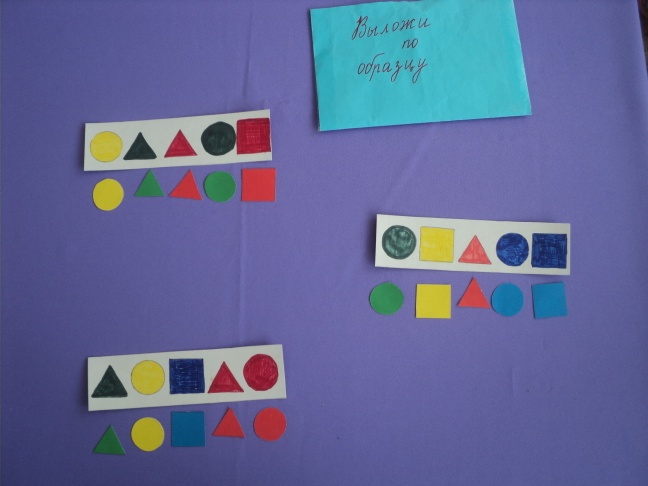 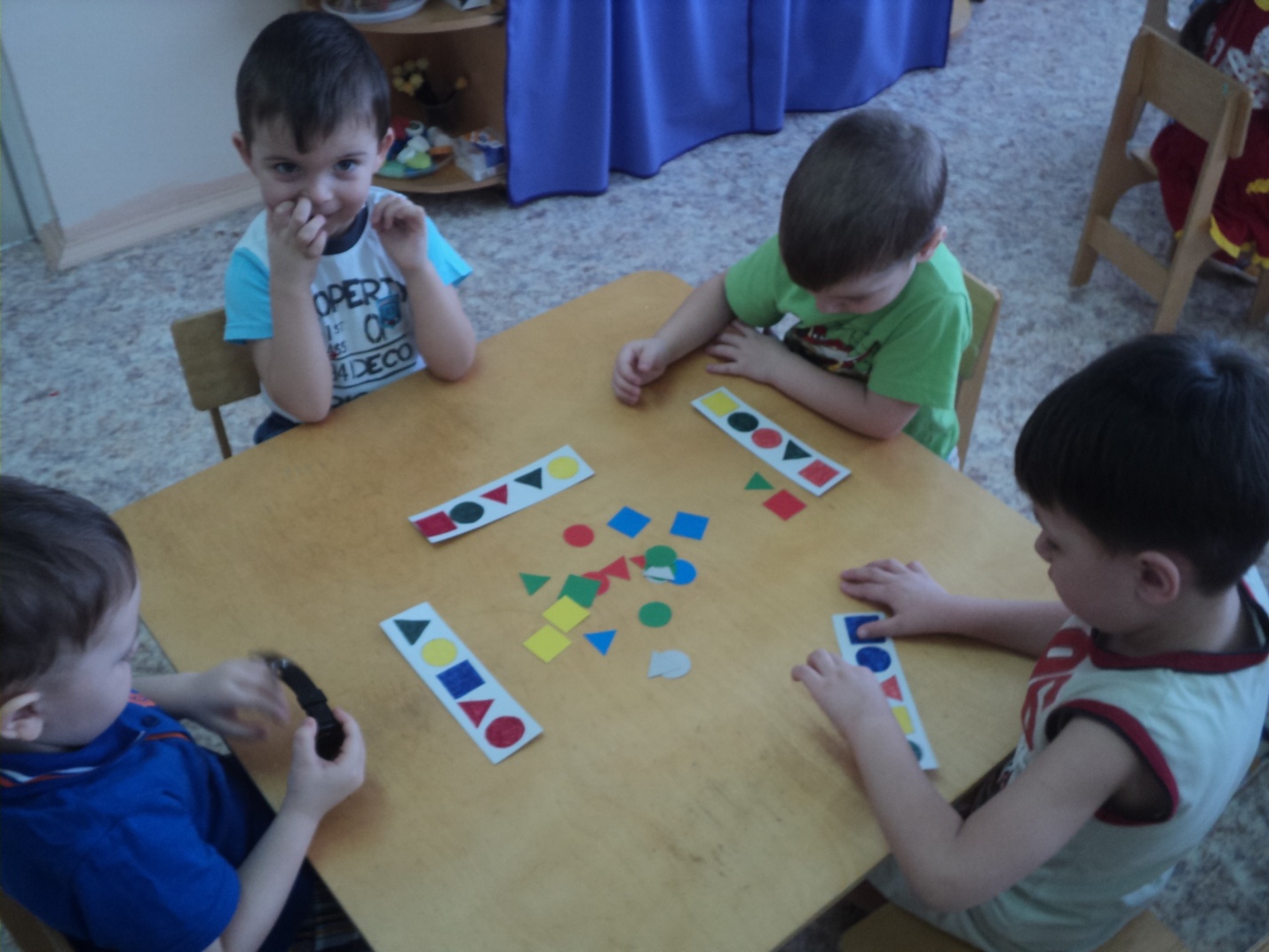 «Подбери наряд для кукол»Цель: воспитывать сенсорную культуру; закреплять названия основных цветов; учить понимать значение выражения «такой-же»; учить подбирать предметы одного цвета.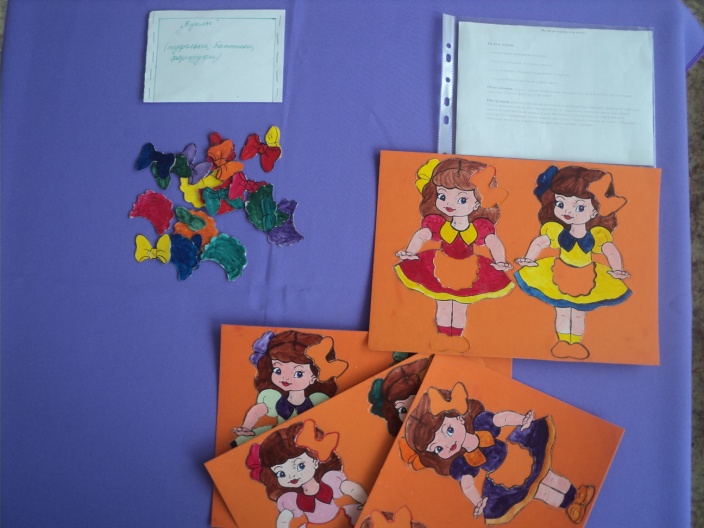 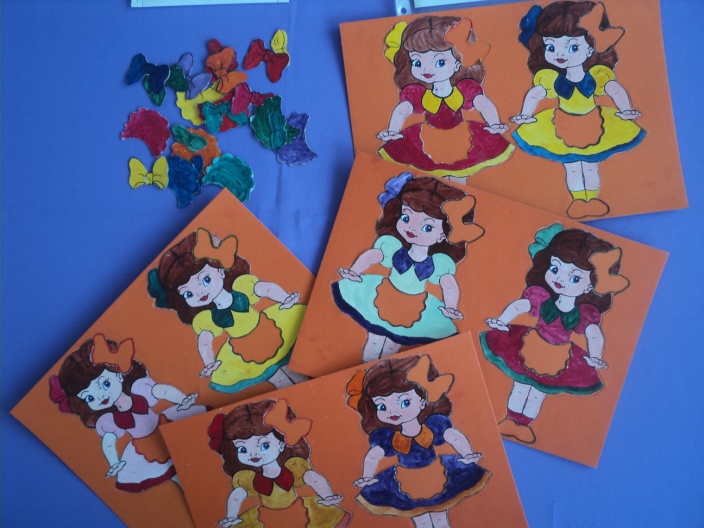 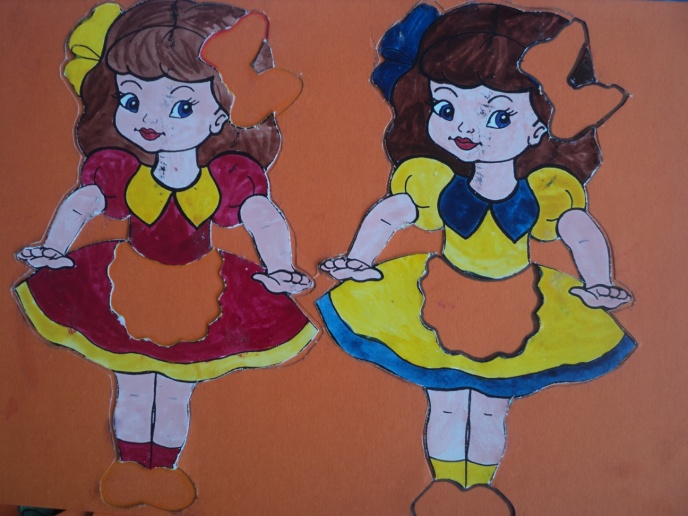 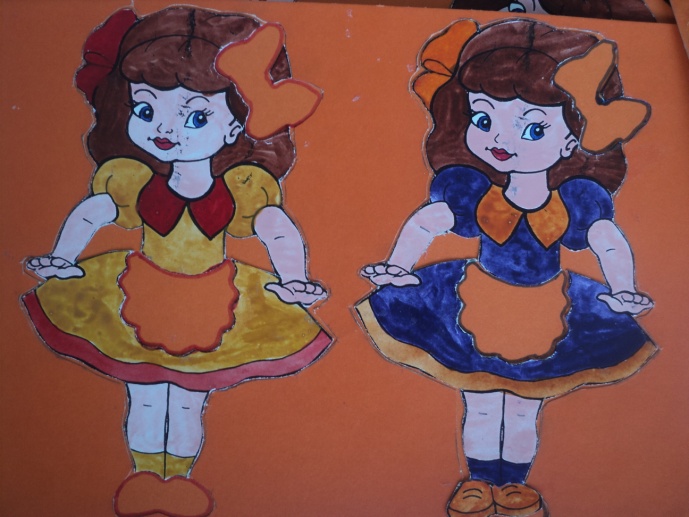 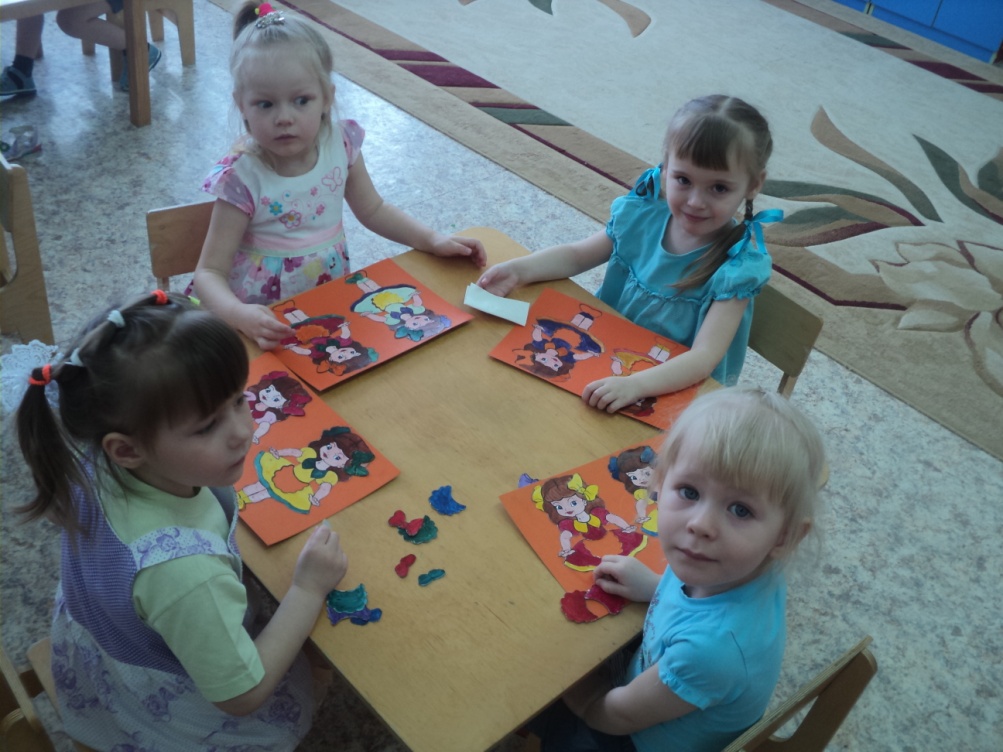 «Подбери шапочку и ботинки для гномиков»Цель: Развивать умение группировать оттенки цветового тона, развивать мелкую моторику рук.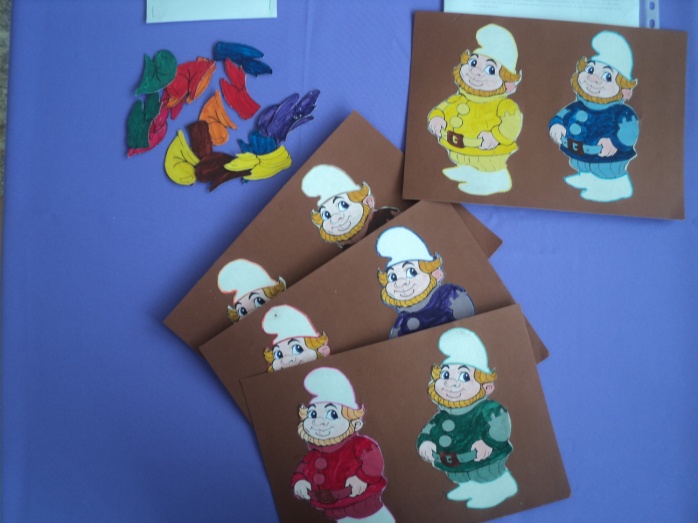 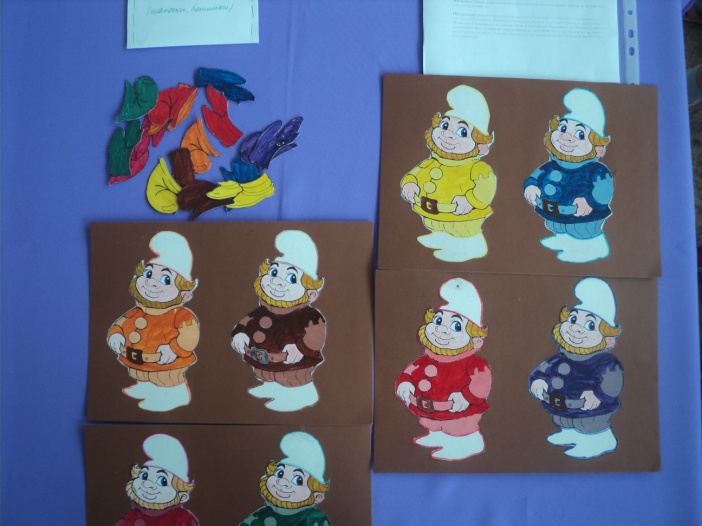 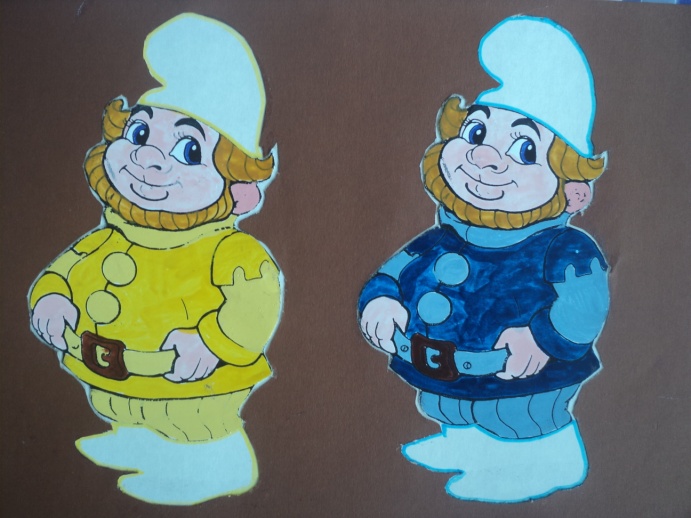 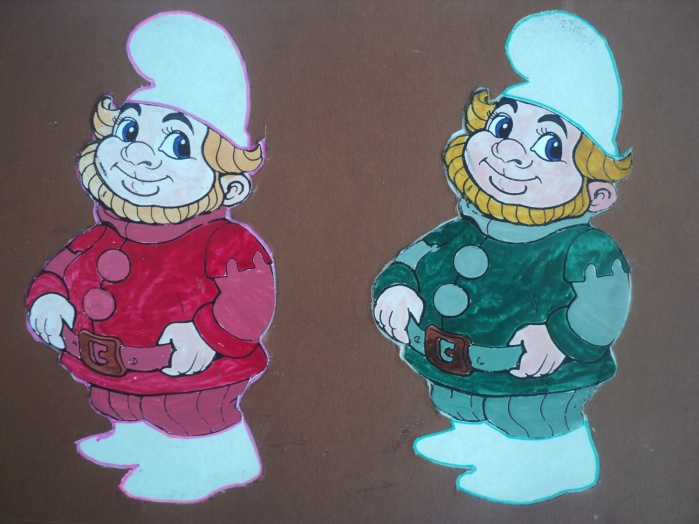 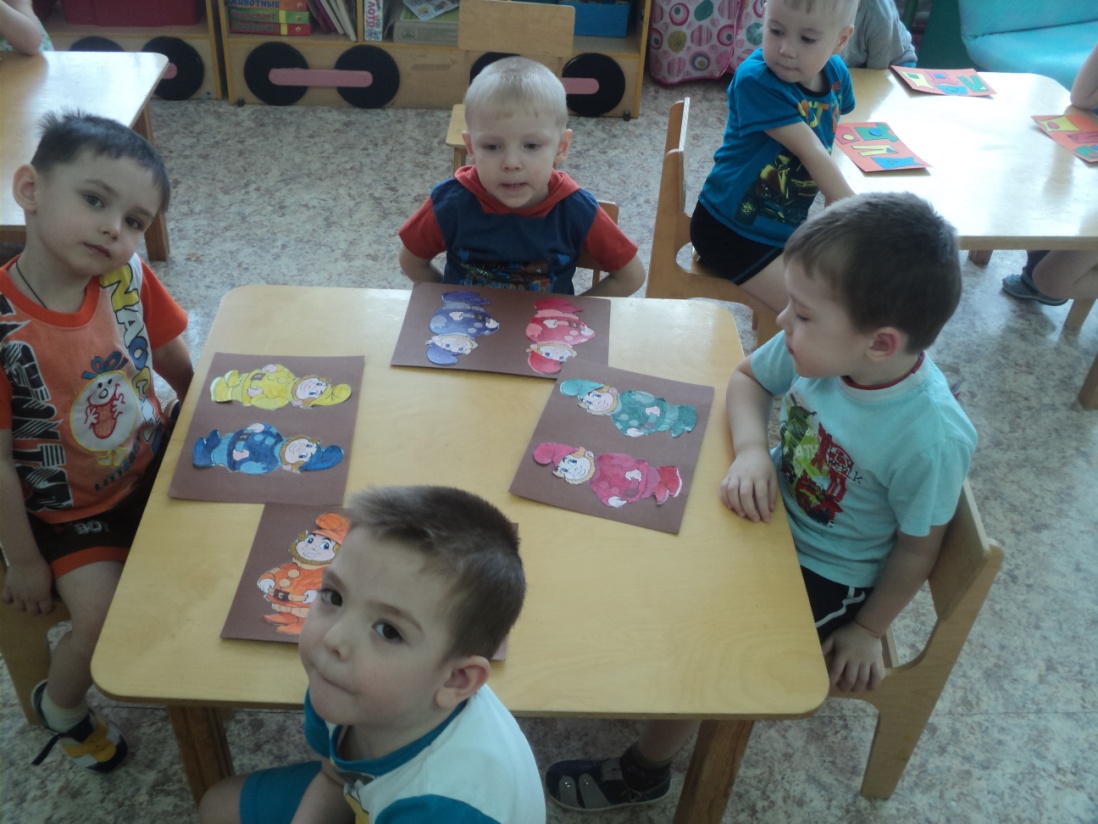 «Бусы для мамы»Цель: закреплять представления детей об основных цветах, учить группировать предметы по цвету; развивать сенсорное восприятие; формировать зрительно-моторную координацию на основе действий с предметами; воспитывать бережное отношение к пособию, воспитывать интерес к математическим действиям.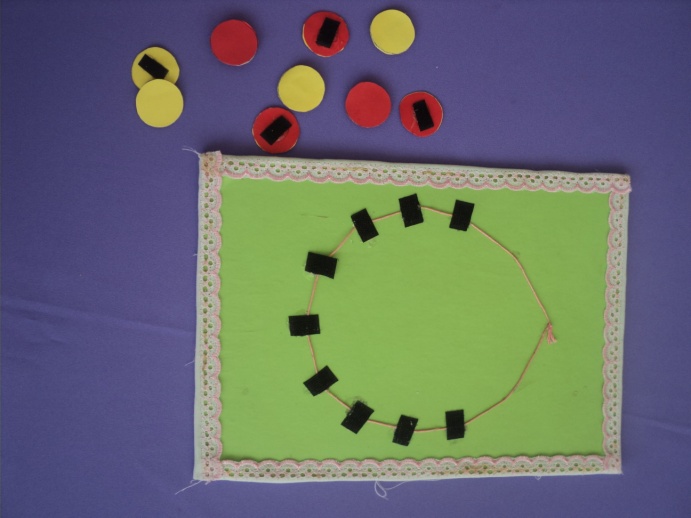 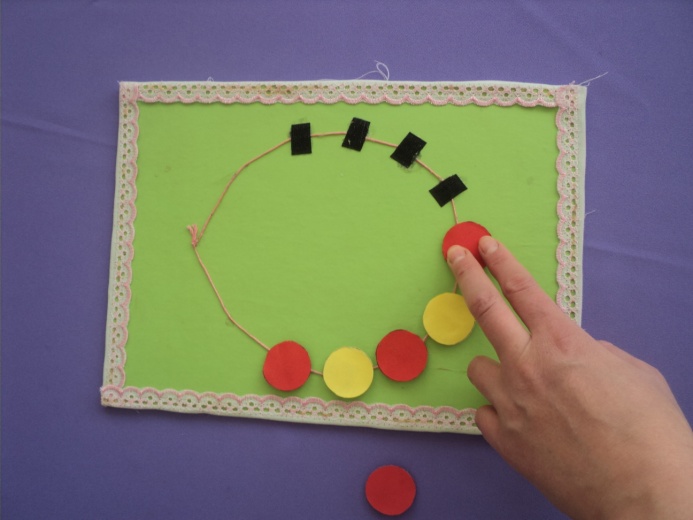 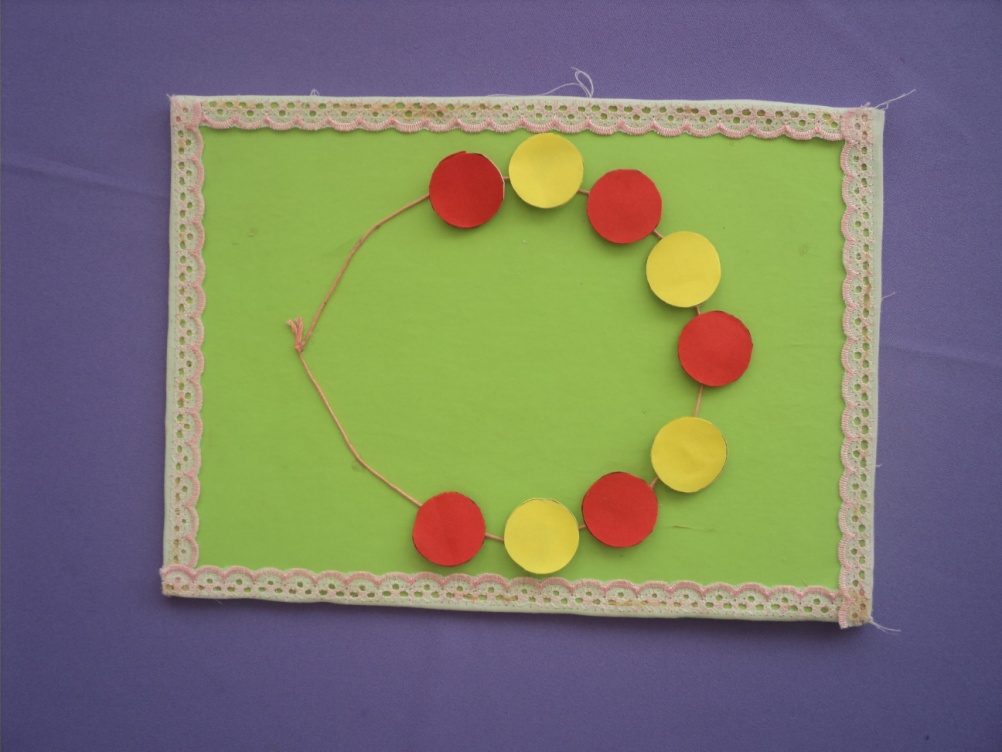 «Заплатки»Цель: закреплять названия фигур (круг, треугольник, квадрат); названия цветов (красный, желтый, зеленый, синий),; развивать внимание, память, воображение, мелкую моторику рук.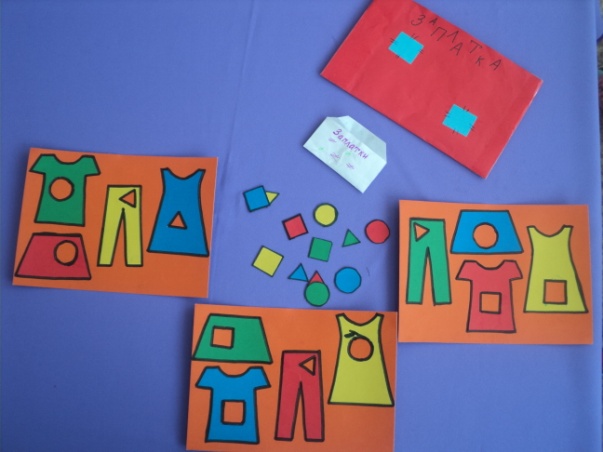 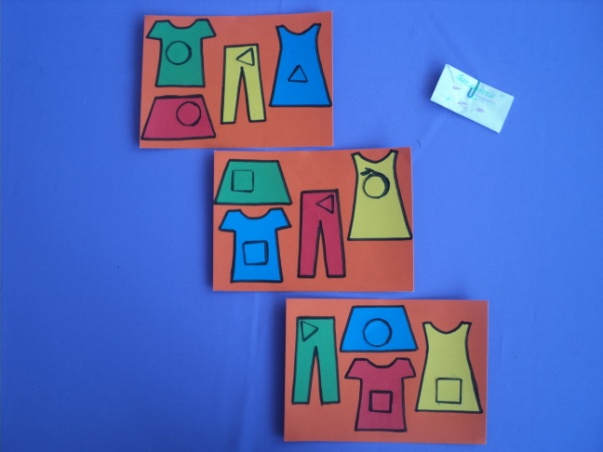 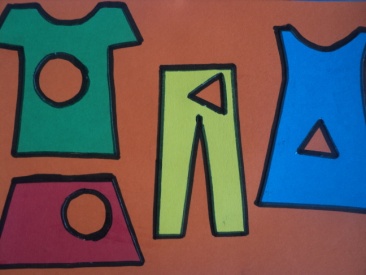 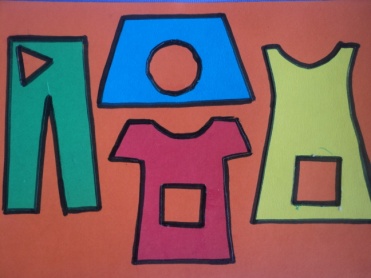 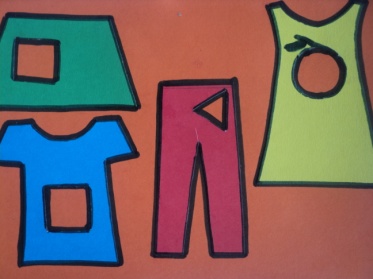 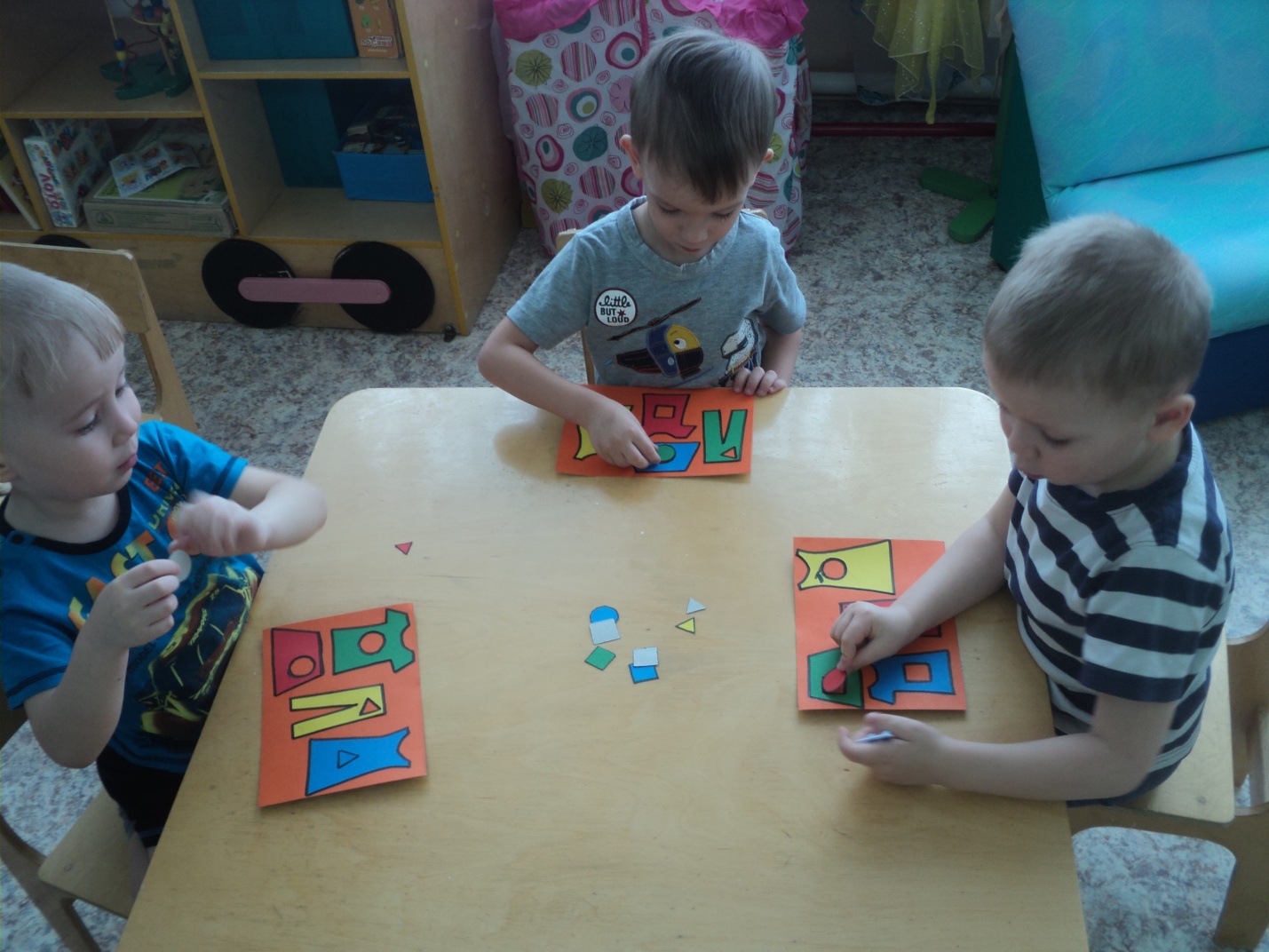 